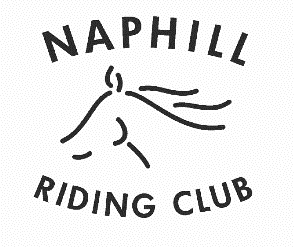 AFFILIATED TO THE BRITISH HORSE SOCIETYMEMBERSHIP 202150p of your membership donated to Thames Valley Air AmbulanceOur PricesIf joining after 31 JulyI am a: My details (if writing please PRINT clearly!):Your horse(s):Emergency details (required in case of an accident to you / your horse at an event)Extra Details [delete as appropriate]:Activities that interest you [delete as appropriate]:Important things to know:We expect members to help with at least one event a year. Helpers gain points for each event, with a cup awarded at the AGM to the most active helper. We also offer vouchers to all helpers to say thanks: £5 for half days, £10 for full days. You can redeem these at any member event.All members must complete a new form, even when renewing as a requirement for registering with the British Riding Clubs (BRC).As soon as Naphill Riding Club receive your payment, you are a BRC / NRC member, but please be aware that membership cards can take up to 6 weeks to arrive from BRC.Your signature [if completing electronically, please type your full name. By doing this you agree this will be the electronic representation of your signature for your membership]  I agree to abide by the Club constitution and all rules and conditions relating to Club events I confirm I am over 18 years of agePlease send your completed form and cheque* made payable to Naphill Riding Club to:BHS Privacy Statement: Your Personal InformationPersonal information that you supply to us may be used in a number of ways. We will automatically contact you about your membership: for example, to ensure you receive your membership benefits, to tell you about news, local activities and events.We may also, subject to your consent, use your personal information to contact you about our work, products, and services and how you can support us, including fundraising and research. To receive this information please indicate your contact preferences [delete non-preferred methods]: Post / Email / SMS / Phone	Additionally, we may (subject to your consent) disclose your personal information to subsidiaries, with trusted service providers and selected partners so that they can contact you with information about their products and services. But don't worry; your details won't be shared without your consent. Do you agree to your information being shared in this way? [Please delete as appropriate] Yes / NoTo see our full Privacy Notice, or if you need any further information, please contact the Naphill RC Secretary or ChairmanApplication Type2021 SubscriptionFeesTotalRenewing rider member£28-£28Renewing non-rider member£17£17New rider member£28£5£33New non-rider member£17£5£22Application Type2021 SubscriptionFeesTotalNew rider member£15.50£5£23.50New non-rider member£13.50£5£18.50Renewing member / New member[delete as appropriate]Subscription enclosed / paying via bank transfer[delete as appropriate]£Mr / Mrs / Ms / Miss / Other[delete options as appropriate]Name:Name:Address:Address:Address:Postcode:Postcode:Phone number:Email:Email:Mobile number:Name:Age:Emergency Contact Name:Emergency Contact Phone Number:Allergies:Vet contact:Are you a qualified First Aider?Are you a registered judge?Are you a BHS qualified instructor and would you like to teach for us?Yes / NoNo / Dressage / ShowingYes / NoBRC Competitions: Dressage / Show Jumping / Eventing)Clinics: Dressage / Show Jumping / XC / groundwork / stable management / Other:Fun rides / Trail RidesSignature:Date:Mrs Rosemary Allen Cheppings Hampden Road PrestwoodBucks HP16 0JLIf sending electronically, please email this to:NaphillRCMembership@gmail.com*For Bank Transfers: Naphill Riding Club Reference: MEM2021 Account Number 70668605Sort code 20-40-71